الجـمهــوريـــة الجـــزائريـــة الـــديمـقراطيــة الشــعبيـــة   REPUBLIQUE ALGERIENNE DEMOCRATIQUE ET POPULAIREREPUBLIQUE ALGERIENNE DEMOCRATIQUE ET POPULAIREDéclaration de l’AlgérieConseil des droits de l'homme des Nations Unies38e session du Groupe de travail sur l'Examen périodique universelEPU de la République du Mozambique  Genève, 04 mai 2021Merci Madame la PrésidenteNous souhaitons une chaleureuse bienvenue à la délégation du Mozambique, et la remercions pour la présentation de son troisième rapport. L’Algérie note avec satisfaction les progrès réguliers accomplis dans le domaine des droits de l’Homme, depuis le dernier passage du Mozambique à l'EPU, notamment à travers l’adoption de la loi sur « le système éducatif national (2018) » et le renforcement des capacités opérationnelles de la Commission nationale des droits de l’homme et du Bureau du Médiateur.La délégation algérienne souhaite recommander ce qui suit :Premièrement : Poursuivre les efforts visant à renforcer la réalisation des droits économiques, sociaux et culturels en particulier le droit au développement ;Deuxièmement : Poursuivre les efforts visant à renforcer le processus de sensibilisation d’éducation et de formation aux droits de l’Homme de la société civile et des agents chargés de l’application des lois.        Je vous remercie, Madame la Présidente.MISSION PERMANENTE D’ALGERIEAUPRES DE L’OFFICE DES NATIONS UNIESA GENEVE ET DES ORGANISATIONSINTERNATIONALES EN SUISSEالبعثة الدائمة للجزائرلدى مكتب الأمم المتحدة بجنيفوالمنظمات الدولية بسويسرا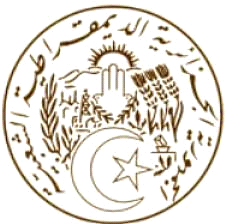 